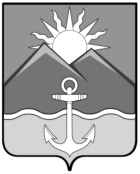 ДУМА ХАСАНСКОГО МУНИЦИПАЛЬНОГО ОКРУГАПРИМОРСКОГО КРАЯ		РЕШЕНИЕ                                                                 пгт Славянка01.12.2022                                                                                                                           №  46О начале процедуры формирования конкурсной комиссии на замещение должности главы Хасанского муниципального округа Приморского краяНа основании Федерального закона от 06.10.2003 № 131 –ФЗ «Об общих принципах организации местного самоуправления в Российской Федерации, Закона Приморского края от 18.11.2014 № 495-КЗ «О сроке полномочий представительных органов и глав муниципальных образований Приморского края, порядке формирования представительных органов муниципальных районов и порядке избрания глав муниципальных образований Приморского края», Закона Приморского края от 22.04.2022 № 80-КЗ "О Хасанском муниципальном округе Приморского края", Устава Хасанского муниципального округа Приморского края, Нормативного правового акта от 01.12.2022  № 11-НПА «О Положении о порядке проведения конкурса на замещение должности главы Хасанского муниципального округа Приморского края Дума Хасанского муниципального округа Приморского краяРЕШИЛА:1. Начать процедуру формирования конкурсной комиссии на замещение должности главы Хасанского муниципального округа Приморского края.2. Уведомить Губернатора Приморского края Кожемяко Олега Николаевича о начале процедуры формирования конкурсной комиссии на замещение должности главы Хасанского муниципального округа Приморского края.3. Опубликовать настоящее решение в Бюллетене муниципальных правовых актов Хасанского муниципального района  и разместить на официальном сайте Думы Хасанского муниципального района в информационно-телекоммуникационной сети «Интернет».4. Настоящее решение вступает в силу со дня его принятия.Председатель Думы									Н.В. Карпова        			     